Муниципальное казенное учреждение дополнительного образования «Детская школа искусств» с. Кунашак Кунашакского районаДОПОЛНИТЕЛЬНАЯ   ПРЕДПРОФЕССИОНАЛЬНАЯОБЩЕОБРАЗОВАТЕЛЬНАЯ ПРОГРАММА В ОБЛАСТИ МУЗЫКАЛЬНОГО ИСКУССТВА   «ФОРТЕПИАНО»ПРОГРАММА УЧЕБНОГО ПРЕДМЕТА ХОРОВОЙ КЛАСС (8 -летний срок обучения)с. Кунашак 2021г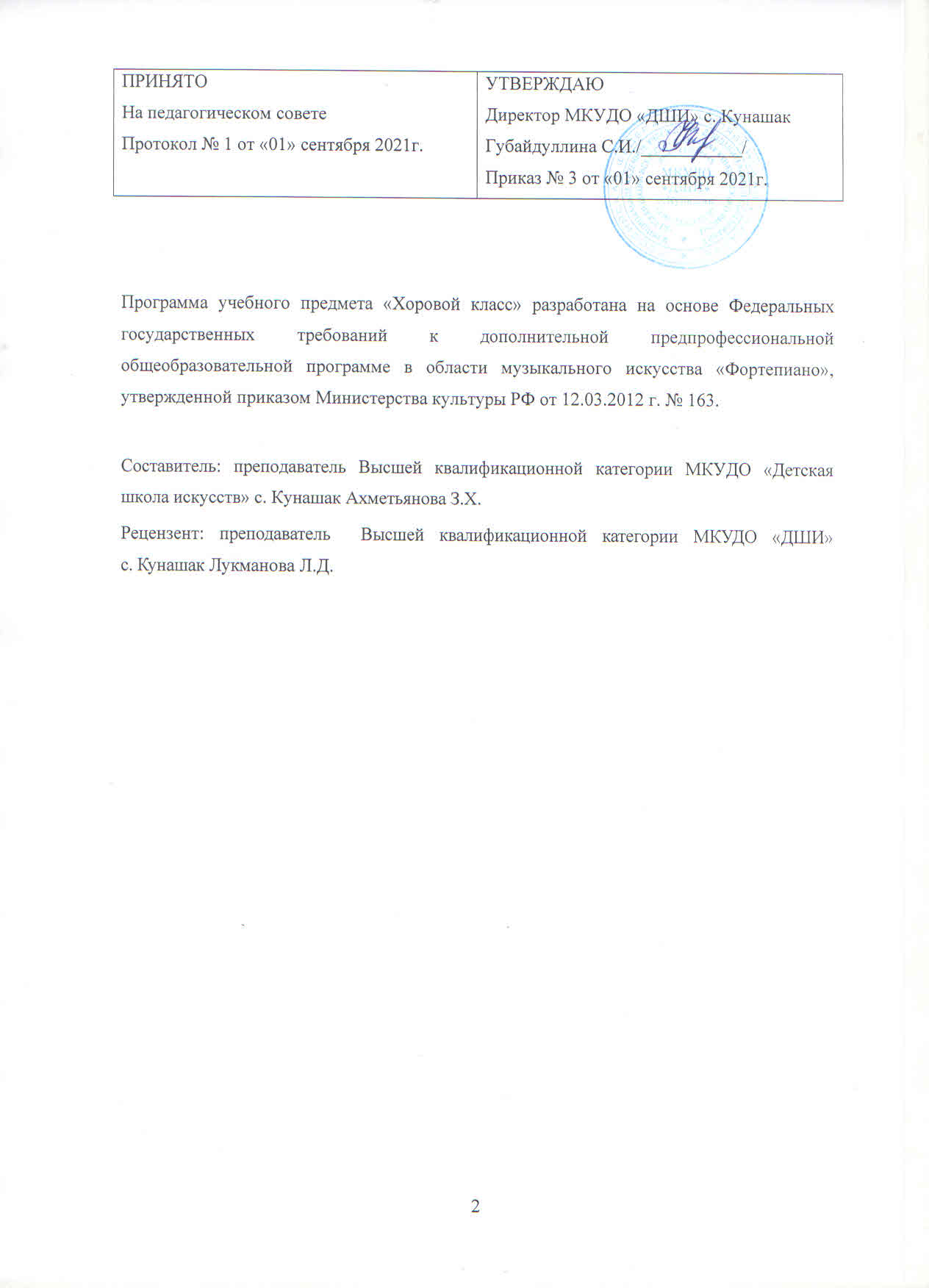 СодержаниеПояснительная запискаПрограмма учебного предмета «Хоровой класс» разработана на основе и с учетом Федеральных государственных требований к дополнительной предпрофессиональной общеобразовательной программе в области музыкального искусства «Фортепиано», может использоваться при реализации предмета «Хоровой класс» в рамках дополнительных предпрофессиональных общеобразовательных программ в соответствии с объемом времени, предусмотренным на данный предмет ФГТ.Хоровое исполнительство - один из наиболее сложных и значимых видов музыкальной деятельности, учебный предмет «Хоровой класс» является предметом обязательной части, занимает особое место в развитии музыканта- инструменталиста.В детской школе искусств, где учащиеся сочетают хоровое пение с обучением игре на одном из музыкальных инструментов, хоровой класс служит одним из важнейших факторов развития слуха, музыкальности детей, помогает формированию интонационных навыков, необходимых для овладения исполнительским искусством на любом музыкальном инструменте.Учебный предмет «Хоровой класс» направлен на приобретение детьми знаний, умений и навыков в области хорового пения, на эстетическое воспитание и художественное образование, духовно-нравственное развитие ученика.В нашем районе проживают народы разных национальностей, преобладающее население – башкиры и татары. В связи с этим администрацией района, отделом культуры осуществляется очень четкая политика возрождения национальной культуры, родного языка, традиций и обычаев. Принята программа национального возрождения. Важным фактором является музыкальное образование и воспитание учащихся на лучших музыкальных произведениях башкирских и татарских композиторов, изучение и освоение родного языка, что вызывает необходимость включать в репертуар хорового коллектива произведения татарских и башкирских композиторов, как классиков, так и современников, народных песен, а также произведения самодеятельных местных авторов.  Срок реализации учебного предмета «Хоровой класс» для детей, поступивших в образовательное учреждение в первый класс в возрасте шести лет и шести месяцев до девяти лет, составляет 8 лет (с 1 по 8 классы).При реализации учебной программы максимальная учебная нагрузка составляет 477 часов. Из них на аудиторные занятия отведено 345,5 часов, на внеаудиторные (самостоятельную работу) - 131,5 часов.Форма проведения учебных аудиторных занятий - мелкогрупповая (от 4 до 10 человек). При организации занятий хор делится на следующие группы:- младший хор: 1 класс- младший хор: 2-4 классы- старший хор: 5-8 классыРекомендуемая продолжительность урока — 40 минут.На определенных этапах разучивания репертуара возможны различные формы занятий. Хор может быть поделен на группы по партиям, что дает возможность более продуктивно прорабатывать хоровые партии, а также уделять внимание индивидуальному развитию каждого ребенка.Цель учебного предмета:- развитие музыкально-творческих способностей учащегося на основе приобретенных им знаний, умений и навыков в области хорового исполнительства.Задачи учебного предмета:- развитие интереса к классической музыке и музыкальному творчеству;- развитие музыкальных способностей: слуха, ритма, памяти, музыкальности и артистизма;-   формирование умений и навыков хорового исполнительства;-   обучение навыкам самостоятельной работы с музыкальным материалом и чтению нот с листа;-  приобретение     обучающимися     опыта    хорового    исполнительства     и публичных выступлений.Структура программы включает в себя: пояснительную записку, учебно-тематический план, содержание учебного предмета, требования к уровню подготовки обучающихся, формы и методы контроля, систему оценки, методическое обеспечение учебного предмета, список литературы. «Пояснительная записка» содержит краткую характеристику предмета, его роль в образовательном процессе, срок реализации учебного предмета, объем учебного времени, цель и задачи предмета. Раздел «Учебно-тематический план» предполагает последовательное изучение тем программ с указанием распределения учебных часов по разделам и темам учебного предмета. В разделе «Содержание учебного предмета» сформулированы требования по годам обучения и по основным направлениям работы, а также примерный репертуарный список. «Требования к уровню подготовки обучающихся» разработаны в соответствии ФГТ. Раздел «Формы и методы контроля, система оценок» содержит требования к организации и форме проведения текущего, промежуточного и итогового контроля. «Методическое обеспечение учебного процесса» состоит из методических рекомендаций педагогическим работникам, обоснования методов работы по основным направлениям, методические рекомендации по организации самостоятельной работы. «Список литературы» состоит из перечня нотной и методической литературы. Для реализации учебной программы «Хоровой класс» материально-техническое обеспечение включает в себя:- библиотечный фонд, укомплектованный необходимой нотной и методической литературой, аудио- и видеозаписями;- концертный зал с фортепиано, пультами и звукотехническим оборудованием;- учебная аудитория для занятий по учебному предмету «Хоровой класс» со специальным оборудованием (подставками для хора, пианино).I. Содержание учебного предмета «Младший хор»1 классПервый год обучения начинается со знакомства учащихся с режимом занятий хора, с правилами поведения во время занятий и концертной деятельности, ознакомления с правилами пения, охраны голоса.Певческая установка: постановка певческого положения корпуса, шеи и головы, с правильной организацией певческого дыхания (спокойный, бесшумный вдох, одновременное вступление и окончание пения, распределение дыхания на всю фразу, задержка дыхания, быстрая смена дыхания между фразами в быстром темпе).Овладение навыком активной артикуляции: четко произносить звуки, слоги, слова; тянуть гласные и коротко произносить согласные.Выработка умения контролировать свое пение, освоение приема звуковедения «legato», активный унисон (ритмическая устойчивость в умеренных темпах при соотношении простейших длительностей (четверть, восьмая, половинная), соблюдение динамической ровности и одновременности произношения текста.Исполнение коротких попевок из 3-5 звуков преимущественно нисходящего движения в зоне примарных тонов на legato; в конце года — простейших двухголосных попевок, канонов. Преимущественное использование мягкой атаки. Пение легким, светлым звуком, добиваясь головного звучания.Чистое интонирование диатонических ступеней мажора и минора. Формирование первоначального навыка пения по нотам; даются понятия «куплет», «фраза», «мотив». Освоение начального навыка работы над музыкальной фразой, динамикой, развитием выразительности исполнения через осмысленное содержание песни и его эмоциональное переживание.Ознакомление и понимание элементарных дирижерских указаний: «внимание», «дыхание», «начало» и «окончание» пения.За учебный год должно быть пройдено 14-16 одноголосных песен, различныхпо содержанию и характеру.По окончании обучения в младшем хоре (1 класс) учащиеся должны:знать:основные понятия:- хор, дирижер, унисон, певческая установка, пауза, solo, legato;- динамические термины: piano, forte;- ритмические рисунки: нота с точкой, пунктирный ритм;- дирижерские жесты: ауфтакт, дыхание, вступление, окончание произведения;- элементы музыкальной грамоты (нотный стан, диатоника, ритм; штрихи, динамика, знаки альтерации, мажор, минор)- особенности и возможности певческого голоса;- правила пения и охраны голоса;уметь:- в течении всей репетиции сохранять певческую установку (при пении сидя и стоя);- понимать значение дирижерских жестов: внимание, дыхание, вступление, снятие и т. д.- чисто интонировать и выразительно петь выученные произведения;- свободно артикулировать, ясно произносить текст, при пении legato в умеренном темпе;- правильно брать, удерживать и распределять дыхание при кантиленном пении с мягкой атакой;- исполнять длительности и ритмические рисунки (нота с точкой, пунктирный ритм);- слушать и оценивать свое пение, пение рядом стоящих и всего хора;владеть:- первичными навыками вокально-хоровой деятельности (вовремя начинать и заканчивать пение, правильно вступать, умение петь по фразам, слушать паузы, четко и ясно произносить слова);- элементами музыкальной грамоты (нотный стан, диатоника, ритм, штрихи, динамика, знаки альтерации, мажор, минор);- навыком звуковедения legato;- первоначальным навыком пения простейших двухголосных попевок, канонов;- первоначальным навыком пения по нотам;- навыком выразительного пения через осмысление содержания песни и его эмоциональное переживание.Тема № 1. Певческая установкаПравила поведения на хоре. Постоянное певческое место поющего. Основные навыки певческой установки. Навыки пения сидя и стоя. Начальные сведения о строении голосового аппарата.Тема № 2. ДыханиеПонятие о певческом дыхании. Дыхательная гимнастика. Одновременный вдох и начало пения по руке дирижера. Смена дыхания между фразами. Зависимость характера дыхания от характера произведения.Тема № 3. ЗвукообразованиеВыработка головного резонирования. Мягкая атака звука при пении на mf и mp. Приемы пения legato. Естественный, свободно льющийся звук. Правильное формирование и округление гласных.Тема № 4. ДикцияЭлементарные приемы артикуляции. Одновременное произнесение согласных звуков. Чтение скороговорок.Тема № 5. Вокально - хоровые упражненияИнтонирование диатонических ступеней лада. Развитие певческого дыхания. Пение гласных. Освоение приема звуковедения «legato». Активизация артикуляционного аппарата. Простые 2-х голосные упражнения.Тема № 6. Строй, ансамбльРабота над координацией слуха и голоса. Работа над унисоном. Воспитание навыка слушания друг друга в процессе пения. Выработка ритмической устойчивости в умеренных темпах. Выработка динамической ровности. Выработка единой манеры произношения. Начальные навыки пения a capella (по возможностям состава).Тема № 7. Исполнительские навыкиАнализ словесного текста и его содержания. Понятия «куплет», «фраза», «мотив». Работа над музыкальной фразой. Работа над нюансами. Работа над текстом. Работа над выразительностью исполнения.Младший хор2-4 классыНа занятиях хоровым пением происходит закрепление навыков, полученных в первом классе. Правильная певческая установка. Пение с мягкой атакой, умение пользоваться твердой атакой.Продолжение работы над дыханием: задержка дыхания перед началом пения, исполнение пауз без смены дыхания (стаккато). Знакомство с навыком «цепного» дыхания.Продолжение работы по формированию навыка пения по нотам.Развитие подвижности голоса, пение мелодических и гармонических интервалов, исполнение упражнений с различным ритмом в поступенном мелодическом движениии с небольшими скачками (б3, м3, ч4).Освоение новых приемом звуковедения (non legato, staccato).Выработка навыка активного и четкого произношения согласных, единого звучания гласных при сохранении напевности, развитие подвижности артикуляционного аппарата, развитие дикции в быстрых и медленных темпах, умение вокально исполнять мелкие длительности в произведениях быстрого темпа, четко произносить трудные тексты.Выработка чистой интонации при двухголосном пении, навыка пения без сопровождения.Знание правил охраны голоса в связи с наступлением предмутационного периода и мутации.Воспитание навыков понимания дирижерского жеста.В младшем хоре (2-4классы) должно быть пройдено 10-12 произведений одноголосных, двухголосных и a capella.Учащиеся младшего хора (2-4 классы) должны:знать:основные понятия:- певческая установка, многоголосие, цепное дыхание, a capella, legato, non legato, staccato, solo, тутти;- динамические термины: piano, forte, mezzo - piano, mezzo - forte, crescendo, diminuendo;- ритмические рисунки: нота с точкой, пунктирный ритм, затакт, синкопа, триоль;- дирижерские жесты: ауфтакт, дыхание, вступление, снятие, окончание произведения, crescendo, diminuendo;- темпы: allegretto, moderato, andantino, adagio;- элементы музыкальной грамоты (интервал, аккорд, ансамбль, строй, партитура);уметь:- в течении всей репетиции сохранять певческую установку (при пении сидя и стоя), вдыхать бесшумно, делать вдох носом, согласно ауфтакту дирижера.- понимать значение дирижерских жестов: внимание, дыхание, вступление, снятие, legato, non legato, crescendo, diminuendo;- чисто интонировать и выразительно исполнять выученные произведения, петь свободно, без форсирования звука, уметь петь legato, non legato, staccato;- свободно артикулировать, ясно произносить текст, тянуть звук на гласных звуках;- уметь пользоваться цепным дыханием;- исполнять более сложные длительности и ритмические рисунки (затакт, синкопа, нота с точкой, пунктирный ритм, триоль);- устойчиво интонировать одноголосие, уметь исполнять несложные двухголосные произведения с сопровождением и a capella;- читать текст по партитуре и партиям;владеть:- навыками вокально-хоровой деятельности (интонирование произведений без сопровождения, «высокой вокальной позицией»);- основами музыкальной грамоты;- навыком звуковедения legato, non legato, staccato, исполнение акцентов;- навыком цепного дыхания;- навыком пения по нотам;- широким диапазоном голоса;- развитой певческой дикцией;- навыком выразительного пения через осмысление содержания песни и его эмоциональное переживание.Тема № 1. Певческая установкаЗакрепление начальных навыков певческой установки. Навыки пения сидя и стоя. Устройство и принципы работы голосового аппарата.Тема № 2. ДыханиеДыхательная гимнастика вне и во время пения. Одновременный вдох и начало пения по руке дирижера. Смена дыхания между фразами. Зависимость характера дыхания от характера произведения. Правильное расходование дыхания на музыкальную фразу (постепенный выдох). Задержка дыхания. Пение длинных фраз без смены дыхания. Быстрая смена дыхания в подвижном темпе. Цезуры. Цепное дыхание.Тема № 3. ЗвукообразованиеВыработка головного резонирования. Пение свободным звуком без форсирования. Мягкая атака звука при пении на mf и mp. Приемы пения legato, non legato, staccato. Выравнивание гласных звуков в их чередовании. Техника пения закрытым ртом. Расширение диапазона: до первой октавы-ми(фа) второй октавы. Тема № 4. ДикцияАртикуляционная гимнастика. Ясное произношение согласных с опорой на гласные. Отнесение согласных к следующему слову. Короткое произношение согласных в конце слова. Раздельное произношение одинаковых гласных, встречающихся в конце одного и в начале другого слова. Редуцирование гласных по законам орфоэпии. Выделение логического ударения в тексте, совершенное произнесение согласных звуков. Дикционные упражнения.Тема № 5. Вокально- хоровые упражненияИнтонирование диатонических ступеней лада. Развитие певческого дыхания. Развитие диапазона. Знакомство с пунктирным ритмом, синкопой. Гамма в нисходящем и восходящем движении, мелодические обороты (отрывки из песен, попевки). Активизация артикуляционного аппарата. Простые 2-х голосные упражнения.Тема № 6. Строй, ансамбльЧистое интонирование ступеней мажорного и минорного лада. Интонирование произведений в различных видах мажора и минора. Работа над унисоном, слитностью голосов. Воспитание навыка слушания друг друга в процессе пения. Единство исполнения в интонационном и ритмическом отношении. Выработка ритмической устойчивости в умеренных темпах при соотношении простых длительностей. Воспитание ритмической устойчивости в более быстрых и медленных темпах с более сложным ритмическим рисунком. Выработка динамической ровности при произношении текста. Пение a capella (по возможностям состава). Канон. Интонирование одноголосной песни со сложным аккомпанементом.Тема № 7. Исполнительские навыкиАнализ словесного текста и его содержания. Грамотное чтение нотного текста по партиям и партитурам. Разбор тонального плана, ладовой структуры, гармонической канвы произведения. Членение на мотивы, периоды, предложения, фразы. Определение форм (куплетная, двухчастная, трехчастная, рондо и пр.). Построение фраз согласно музыкальному и текстовому содержанию. Взаимопроникновение двух элементов при исполнении фразы и всего произведения- динамического и агогического. Различные виды динамики. Многообразие агогических возможностей исполнения произведений: пение в строго размеренном темпе; сопоставление двух темпо (медленный и быстрый); замедление в конце произведения; замедление и ускорение в середине произведения; различные виды фермат.Осознанное выполнение указаний дирижера, касающихся агогических и динамических изменений, характера звуковедения, ритмических особенностей музыкального текста.Старший хор5-8 классыВ старшем хоре происходит повторение, закрепление и дальнейшее углубление приобретенных ранее знаний, умений и навыков.Певческая установка как навык. Дыхание — ровное, спокойно активное, обеспечивающее доступную для этого возраста гибкость голоса. Формирование навыка цепного дыхания на протяжении всего исполняемого произведения.Пение — выразительное, эмоциональное; дикция — четкая. Продолжение работы над чистым интонированием унисона и многоголосия, безупречное исполнение произведений, разных по темпу и ритмическому рисунку.Совершенствование техники исполнения и произношения текста произведения, умение раскрывать смысл произведения с помощью слов. Осознание влияния текста произведения на характер звуковедения, штриховую основу, динамику, форму сочинения.Овладение навыком исполнения произведений на языке оригинала (сочинения зарубежных, татарских и башкирских композиторов), в основном — на латинском, итальянском, а также на татарском и башкирском языках. Знакомство с правилами чтения иностранных, татарских, башкирских слов, особенностями произношения и фонетики языка, обязательно дается русский перевод текста, чтобы учащиеся поняли содержание произведения, проникли в суть исполняемого.Совершенствование навыка чтения с листа несложных 2-3 голосных вокально-хоровых произведений, практический навык исполнения партий в составе вокального ансамбля и хорового коллектива.Закрепление сформированного чувства строя, ансамбля, свободное фразирование с хорошим вкусом, понимание и исполнение требований руководителя - дирижера. Развитие умения правильно оценивать исполняемое или прослушиваемое произведение.Закрепление знаний о строении фразы, одночастной, двухчастной, трехчастной, куплетной форм музыкальных произведений; понятие куплетно-вариационной, вариационной форм. Совершенствование навыков и умений, помогающих разнообразить исполнение с помощью средств музыкальной выразительности (динамики, характера звуковедения, агогики).В старшем хоре должно быть пройдено за год 8-10 многоголосных произведений с сопровождением и a capella различного характера и фактуры изложения.По окончании обучения в старшем хоре (5-8 классы) учащиеся должны:знать:основные понятия:- унисон, многоголосие, дикция, горизонтальный и вертикальный строй, ансамбль в партии и в хоре;- типы хоров: детский, мужской, женский, смешанный;- названия хоровых партий: сопрано, альт, дискант, меццо- сопрано, тенор, баритон, бас, а также их расположение в хоре;- агогические термины: ritenuto, agitato, rubato, accelerando;- динамические термины: crescendo, diminuendo;- темп: allegro, presto, largo;- дирижерские жесты: внимание, дыхание, начало, окончание произведения, legato, non legato, staccato, crescendo, diminuendo;уметь:- в течение всей репетиции сохранять певческую установку (при пении сидя и стоя), активность и готовность к выполнению запланированных хормейстером заданий;- пользоваться твердой и мягкой атакой;- сохранять активное и четкое произнесение согласных на piano и pianissimo;- понимать и выполнять штрихи- legato, non legato, staccato, marcato и динамические оттенки - p, mp, f, mf, crescendo, diminuendo;- слышать и чисто интонировать свою партию при 2-х, 3-х голосном пении- имитационном, контрастном, подголосочном и полифоническом; - исполнять произведения на языке оригинала (сочинения зарубежных, татарских, башкирских композиторов);- грамотно читать нотный текст по партии и партитуре, уметь определить тональный план произведения;- передавать авторский замысел музыкального произведения;- понимать и исполнять указания дирижера;владеть:- вокально-хоровыми навыками;- техникой вокального дыхания, распределять его на более длинные фразы, уметь бесшумно пополнять дыхание на выдержанной ноте, уметь правильно брать дыхание при пении хора на цепном дыхании;- знаниями правил орфоэпии и дикции;- первичными навыками в области теоретического анализа исполняемых произведений;- навыками первичного коллективного хорового исполнительского творчества;- навыками чтения с листа 2-3 голосных вокально-хоровых произведений;- практическими навыками исполнения партий в составе вокального ансамбля и хорового коллектива;- навыками публичных выступлений.Тема № 1. Певческая установкаЗакрепление начальных навыков певческой установки. Навыки пения сидя и стоя. Устройство и принципы работы голосового аппарата.Тема № 2. ДыханиеДыхательная гимнастика. Владение дыханием при усилении и затихании звучности. Паузы между звуками без смены дыхания. Равномерное расходование дыхания на музыкальную фразу (постепенный выдох). Владение дыханием на выдержанном звуке. Опора звука. Совершенствование навыков «цепного дыхания».Тема № 3. ЗвукообразованиеРазличная атака звука в зависимости от характера произведения. Филировка звука. Углубленная работа над кантиленой. Приемы пения legato, non legato, staccato. Использование различных приемов звуковедения.Тема № 4. ДикцияАртикуляционная гимнастика. Развитие свободы и подвижности артикуляционного аппарата за счет активизации работы губ и языка. Активное произношение согласных с опорой на гласные. Развитие дикционных навыков в быстрых и медленных темпах. Сохранение дикционной активности при нюансах р и рр.Тема № 5. Вокально- хоровые упражненияСовершенствование вокально - хоровых навыков. Расширение диапазона голосов. Совершенствование приемов звуковедения. Выразительное исполнение альтерированных ступеней и аккордов. Развитие навыка многоголосного пения, пения a capella. Развитие ансамблевых навыков.Тема № 6. Строй, ансамбльЗакрепление навыков, полученных в среднем хоре. Совершенствование ансамбля и строя в произведениях различного склада изложения и с различными средствами музыкального языка. Выработка чистой интонации при двух - трехголосном пении. Хоровая вертикаль. Совершенствование навыка пения a capella . Взаимоотношения солиста и хора.Тема № 7. Исполнительские навыкиАнализ словесного текста и его содержания. Грамотное чтение нотного текста по партиям и партитурам. Разбор тонального плана, ладовой структуры, гармонической канвы произведения. Анализ интонационных и ритмических трудностей. Динамика. Кульминация произведения. Агогика. Работа над художественным образом. Исполнение произведения вокальными ансамблями. Исполнительские приемы. Знакомство с жанрами хоровой музыки. Знакомство с творчеством композиторов. Воспитание навыков понимания дирижерского жеста. Музыкальный словарь.Членение на мотивы, периоды, предложения, фразы. Определение формы (куплетная, двухчастная, трехчастная, рондо и пр.).Построение фраз согласно музыкальному и текстовому содержанию. Взаимопроникновение двух элементов при исполнении фразы и всего произведения - динамического и агогического. Различные виды динамики. Многообразие агогических возможностей исполнения произведений: пение в строго размеренном темпе; сопоставление двух темпов (медленный и быстрый); замедление в конце произведения; замедление и ускорение в середине произведения; различные виды фермат.Осознанное выполнение указаний дирижера, касающихся агогических и динамических изменений, характера звуковедения, ритмических особенностей музыкального текста, художественно- исполнительского плана произведений.В течение учебного года планируется ряд творческих показов: открытые репетиции для родителей и преподавателей, отчетные концерты, мероприятия по пропаганде музыкальных знаний (концерты- лекции в общеобразовательных школах, в детских садах, в культурно-досуговых центрах и пр.), конкурсах, фестивалях, концертно - массовых мероприятиях.Основные принципы подбора репертуара1. Художественная ценность произведения.2. Расширение музыкального кругозора детей.3. Постепенное усложнение учебных задач.4. Доступность по содержанию, по голосовым возможностям, по техническим навыкам.5. Разнообразие по стилю, содержанию, темпу, динамике, сложности.6. Классическая музыка, музыка современных композиторов, народные песни.II. Учебно-тематический планМладший хор1 класс2-4 классыСтарший хор5-8 классыСведения о затратах учебного времениАудиторная нагрузка по учебному предмету " Хоровой класс" в нечетных полугодиях составляет 168 часов, в четных полугодиях - 177,5 часа.Объем времени на внеаудиторную работу (самостоятельную работу) в первом полугодии составляет 64 часа, во втором полугодии - 67,5 часов.Внеаудиторная работа включает в себя выполнение домашнего задания, посещение концертного зала, участие обучающихся в творческих мероприятиях и культурно-просветительской деятельности.Выполнение обучающимися домашнего задания занимает 0,5 часа занятий в неделю с 1 по 8 класс.Посещение концертного зала - не менее одного раза в месяц. Участие в творческих мероприятиях - не менее одного раза в месяц.Примерный репертуарный списокМладший хор1 классПроизведения русских композиторов1.     Аренский А. Расскажи, мотылек. Кукушка. Комар.2.     Кюи Ц. Осень. Белка.3.     Лядов А. Зайчик.4.     Лядов А. Две колыбельные.Произведения зарубежных композиторов1.     Бах И.С. За рекою старый дом.2.     Бетховен Л. Малиновка. Сурок.3.     Гайдн Й. Мы дружим с музыкой.4.     Моцарт В. Весенняя. Колыбельная.5.     Шуман Р. Мотылек.Произведения современных композиторов1.     Абелян Л. Песенка о маме.2.     Александров А. Веселые чижи. К нам в гости прилетели.3.     Зарицкая Е. Светлячок. Под новый год.4.     Островский. До, ре, ми…5.     Парцхаладзе М. Плачет котик. Весна. Кукла.6.     Паулс Р. Колыбельная.7.     Портнов Г. Мышка.8.     Роджерс Р. Звуки музыки.9.     Славкин М. Баба яга.10. Ройтернштейн М. цикл «Димкины песенки» (a cappella)11. Ройтернштейн М. цикл «Хоровые забавы» (a cappella)12. Соснин С. Веселая поездка.13. Струве Г. Моя Россия. Лягушка – попрыгушка.Тухманов Д. Золотая горка. Медвежливая песенка. Песенка о хвостах. Папина песенка.Народные песни.1.     Белорусская народная песня «Сел комарик на дубочек», обработка Полонского С.2.     Литовская народная песня «Солнышко вставало»3.     Немецкая народная песня «Весна», обработка Каратыгина В.4.     Русская народная песня «Гори-гори жарко»5.     Русская народная песня «Журавель»6.     Русская народная песня «Как на тоненький лужок»7.     Русская народная песня «Со вьюном хожу»8.     Русская народная песня «Блины», обработка Абрамского А.9.     Русская народная песня «Как у наших у ворот», обработка Красева М.Татарские и башкирские народные песни.1. "Балага телэк".2. "Балалар йыры".3. "Коймактар".4. "Кояш апай,сык,сык".5. "Кук кукреу".Песни татарских и башкирских композиторов.1. Бакиров Р. " Беззен байрак "2. Бакиров Р. " Коштар килэ "3. Бакиров Р. " Яз киле"4. Бакиров Р. " Язгы кояш "5. Гарипов Э. " Минен йондозом "6. Гимранов Р. " Ой ойяге "7. Исмагилов З. «Был беззен шатлыклы конобез»8. Мортазин Р. «Кыш бабай»9. Фебейзуллин Н. «Сэгэт»10. Шарафутдинов М. " Бесэй эле кескей шул "Младший хор2-4 классыПроизведения русских композиторов1. Аренский А. Комар один, задумавшись. Птичка летит, летает. Спи дитя мое, усни.2. Глинка М. Ложится в поле мрак ночной (из оперы «Руслан и Людмила»)3. Гречанинов А. Про теленочка. Призыв весны. Дон-дон. Маки-маковочки.4. Ипполитов-Иванов М. Ноктюрн5.   Калинников В. Весна. Тень-тень. Киска.6.   Кюи Ц. Майский день. Белка.7. Лядов А. Колыбельная. Окликание дождя.8.  Римский – Корсаков Н. Белка (из оперы «Сказка о царе Салтане»).9.   Чайковский П. Мой садик. Осень. Хор мальчиков (из оперы «Пиковая дама»). Песня о счастье (из оперы «Орлеанская дева», обработка В. Соколова).10. Чайковский П. Легенда. Неаполитанская песенка (a cappella).Произведения зарубежных композиторов1.   Абт Ф. Весенняя песня. (a cappella).2.   Бетховен Л. Малиновка. Весною. Край родной. Походная песня3.   Брамс И. Колыбельная4. Вебер К. Вечерняя песня (обр. В. Попова)5. Мендельсон Ф. Воскресный день4.  Моцарт В. Весенняя песня. (a cappella).5.  Шуман Р. Домик у моря.Народные песни1. Английская народная песня «Lovesоmebody», обработка Саймона Г.2. Белорусская народная песня «Дудочка-дуда», обработка Полонского С.3. Белорусская народная песня «Сел комарик на дубочек», обработка Полонского С.4. Грузинская народная песня «Солнце», обработка Аракишвили А.5. Итальянская народная песня «Макароны», обработка Сибирского В.6. Литовская народная песня «Солнышко вставало»7. Русская народная песня «Как пошли наши подружки»8. Русская народная песня «В сыром бору тропина», обработка Абелян А.9. Русская народная «Песня перед весной», обработка Чайковского П.10. Русская народная песня «Возле речки, возле мосту», обработка Иорданского М.11. Русская народная песня «Комарочек», обработка Абрамского А.12.Украинская народная песня «Колыбельная», обработка Лобачева Г.13. Французская народная песня «Жаворонок», обработка Пейко Н.14. Шведская народная песня «Речной царь», обработка Хэгга Г.15. Японская народная песня «Вишенка», обработка СоколоваПроизведения современных композиторов1. Ботяров Е. У пони длинная челка2. Долуханян А. Прилетайте птицы3. Матвеев М. Как лечили бегемота4. Морозов И. Про сверчка5.  Нисс С. Сон6. Подгайц Е. Облака7. Подельский Г. Вечный огонь8. Портнов Г. Мышка. Веселый старичок9. Потоловский Н. Восход солнца10. Русу- Козулина Н. Нотная песенка11. Соснин С. Лунный зайчик12. Струве Г. Лягушка — попрыгушка (а capella)13. Струве Г. Черемуха (а capella)14. Тухманов Д. Зачем мальчишкам карманы15. Фадеев В. Маленький гном. Королевский пирог.16. Хромушин О. Рок-н-ролл. Песенка про иностранные языки. Сколько нас.17. Шаинский В. Мир похож на цветной луг18. Шебалин В. Мать послала к сыну думы (а capella)Татарские и башкирские народные песни.1. " Ай-дар, гынайым"2. " Кэзе "3. "Салауат купере"4. " Серле сулмэк"5." Уйнакурай"6." Ямгыр, яу, яу"Песни татарских и башкирских композиторов.1. Валиев М. «Минен курсагым»2. Гимранов Р. " Ой ойяге"3. Рахимов Б. "Осень"4. Рахмани Р." Я папина и мамина дочь"5. Кубагушев А. «Йыр башлаусы»6. Шарипов Т. «Йондоззар»7. Эмири С. " Гел, гел урге"Старший хор5-8 классыПроизведения русских композиторов1.Алябьев А. Зимняя дорога2. Анцев М. Задремали волныБез сопровождения:3. Бородин А. Улетай на крыльях ветра (хор из песни «Князь Игорь»)4. Глинка М. Патриотическая песня. Ты,соловушко,умолкни. Славься. Колыбельная песня.5. Глинка М. Разгулялися, разливалися (хор из оперы «Иван Сусанин»). Попутная песня.6. Гречанинов А. Пчелка. Весна идет. Васька. Урожай.7. Даргомыжский А. Тише-тише (Хор русалок из оперы «Русалка»)8. Ипполитов-Иванов М. Горные вершины. Ноктюрн. Крестьянская пирушка. В мае. Утро. Сосна. Острою секирой.9. Калинников В. Жаворонок. Зима.10. Кюи Ц. Весна задремали волны11. Рахманинов С. Славься. Ночка. Сосна («6 песен для детского хора и фортепиано» соч. 15)12. Римский-Корсаков Н. Хор птиц из оперы «Снегурочка», «Ночевала тучка золотая»13. Стравинский И. «Овсень»14. Чайковский П. Весна. Осень. Вечер. На море утушка купалась (хор девушек из оперы «Опричник»)15. Чесноков П. Катит весна (a capella)16. Чесноков П. Лотос (a capella)17.Чесноков П. Несжатая полоса. Лотос. Зеленый шум18. Чесноков П. Ноктюрн (a capella)19. Чесноков П. Ночь (a capella)20. Чесноков П. Распустилась черемуха (a capella)21. Чесноков П. Солнце встает (a capella)Произведения зарубежных композиторов1. Барток Б. Эй, скрипач, играй (a capella)2.Бах И. Сердце, молчи. Жизнь хороша. Весенняя песня.3.Бетховен Л. Весенний призыв. Гимн ночи. Восхваление природы человеком4. Бизе Ж. Хор мальчиков из оперы «Кармен»5.Брамс И. Колыбельная. Холодные горы. Канон6.Гайдн Й. Пришла весна. Kyrie7.Гендель Г. Dingare8.Моцарт В. А. Азбука (a capella)9.Сен- Санс Ш. Ave Marie10.Спиричуэлсы «Soon-I-Will-Be-Done»Произведения духовной музыки1. Аренский А. Тебе поем2. Бах И. С. – Гуно Ш. Аве Мария. Песни из Нотной тетради Анны Магдалены Бах. 3. Бортнянский Д. Единородный. Херувимская песнь.4. Ипполитов- Иванов М. О, край родной5. Качнини Д. Аве МарияПроизведения современных композиторов1. Бойко Р. Утро2.Гаврилин В. Мама цикл «Вечерок»3.Дубравин Л. Два хора из кантанты «Хлеб остается хлебом»4.Дубравин Я. Нам нравятся каникулы. Когда играет музыкает. Россия Россией остается. Рояль. Цикл «О земной красоте»5.Дунаевский И. Колыбельная из кинофильма «Цирк». Пути-дороги. Летние голуби. Скворцы прилетели.6.Журбин А. Знакомая арифметика. Планета детства7.Крылатов Е. Прекрасное далеко. Крылатые качели8.Лагидзе Р. Весенняя песня9.Марченко В. Джаз10.Молчанов К. «Романс Женьки» из оперы «А Зори здесь тихие»11.Новиков А. Эх, дороги12.Паулс Р. День расстает, ночь настанет (a capella)13.Пахмутова А. Хор хороший14.Подгайц Е. Речкина песня15.Соснин С. Родина16.Струве Г. Пешки, крепкие орешки. Нивы сжаты. Маленькая фуга. Славим дружбу. Веселый леший. Веселое эхо. Мушкетеры (a capella)17.Струве Г. Учитель музыки. Дом под крышей голубой. Дороги вдаль зовут. Веселый перепляс. Музыка. Матерям погибших сыновей.18.Тамазлыкару А. Жаворонок (a capella)19.Тухманов Д. Колокольчик мой хрустальный. Песенка про сапожника. Аист на крыше. Родина моя20.Хромушкин О. Весна – это только начало21.Хромушкин О. Зачем остывать костру. Рок-н-ролл22.Чичков Ю. Ровесницы нашиНародные песни1.Албанская народная песня обработка Попатенко Т. «Цветок»,2.Американская народная песня «Бубенчики», обработка Дунаевского С.3.Английская народная песня «Деревенский паренек»4.Армянская народная песня «Ручеек», обработка Попова В.5.Белорусская народная песня «Веснянка», обработка Цытовича Г.6.Итальянская народная песня «В путь», обработка Свешникова А.7.Латышская народная песня «Ай-я,жу-жу»8.Моравская народная песня «В поле»9.Норвежская народная песня «Камертон»10.Русская народная песня «В сыром бору тропина», обработка Гречанинова А.11.Русская народная песня «Ленок», обработка Анцева М.12.Русская народная песня «А я по лугу»13.Русская народная песня «Как пойду я на быструю речку»14.Русская народная песня «Пойду ль я выйду ль я»15.Русская народная песня «Посею лебеду на берегу»16.Русская народная песня «Сизый голубочек»17.Русская народная песня «У меня ль во садочке»18.Русская народная песня «Ты рябина ли, рябинушка», обработка О. Розовой19.Силезская народная песня «Певец»20.Украинская народная песня «Журавель», обработка Скалецкого Р.21.Финская народная песня «Лебеди», обработка Подгайца Е.22.Чешская народная песня «Танцуй, танцуй»Татарские и башкирские народные песни.1. " Ай-дар, гынайым"2. " Бас але"3. " Беле, дусым ".4. " Бейеусе".5. " Буре минэн кэзэ"6. " Бесей йыры"7. " Йешерем яулык"8. " Коймактар"9. " Корт арбау"10." Кугэрсен"11. " Музыкант"12. " Убыр эбей"13. " Уян шэкерт"14. " Шэфкэтле эсэйем"15. " Ялсыгол"Песни татарских и башкирских композиторов1. Бакиров Р. " Бишек жыры"2. Бакиров Р. " Ямгыр- ямгыр яу инде"3. Бакиров Р. " Яна ел жыры"4. Байтиряк И. «Без, без, без идек»5. Байтиряк И «Лэйсэн янгыр»6. Байтиряк И «Безне хыял чакыра»7. Байтиряк И «Соенче»8. Байтиряк И «Шатлык нуры»9. Байтиряк И «Авылда»10. Гимранов Р. " Бесейем"11. Давлетбирзин Г. " Балан "12. Давлетбирзин Г " Гол булсам"13. Давлетбирзин Г "Яззар булса"14. Даутов Н. " Милэш" 15. Сальманов Р. " Бесэн остондэ"16. Сальманов Р. "Минен Офом"17. Сальманов Р. " Тыуган ил"18. Сальманов Р. " Хэйерле кон"19. Хуснуллин Х. " Авылым урамнары"20. Яруллин Ф. " Тошемэ керэсен" III. Требования к уровню подготовки учащихся. Результатом освоения программы учебного предмета «Хоровой класс», являются следующие знания, умения, навыки:- знание начальных основ хорового искусства, вокально-хоровых особенностей хоровых партитур, художественно-исполнительских возможностей хорового коллектива;- знание профессиональной терминологии; - умение передавать авторский замысел музыкального произведения с помощью органического сочетания слова и музыки;- навыки коллективного хорового исполнительского творчества, в том числе отражающие взаимоотношения между солистом и хоровым коллективом;- сформированные практические навыки исполнения авторских, народных хоровых и вокальных ансамблевых произведений отечественной и зарубежной музыки, в том числе хоровых произведений для детей;- наличие практических навыков исполнения партий в составе вокального ансамбля и хорового коллектива. IV. Формы и методы контроля, система оценокВ программе обучения младшего       и старшего хоров используются две основных формы контроля успеваемости – текущая и промежуточная.Методы текущего контроля:-   оценка за работу в классе; -   текущая сдача партий; -   контрольный урок в конце каждой четверти. Виды промежуточного контроля:-   переводной зачет из младшего в старший хор и по окончании освоения предмета. Методы текущего контроля: -   сдача партий в составе вокального ансамбля.Текущий контроль осуществляется на каждом уроке. На контрольные уроки в конце каждой четверти выносятся1 классОдноголосные произведения:С сопровождением:— произведение композитора-классика;— песня современного композитора.Без сопровождения:— обработка народной песни.Произведения с элементами 2-хголосия;С сопровождением:— произведение композитора-классика;— песня современного композитораБез сопровождения:— канон— обработка народной песни.2-4 классыПроизведения с элементами 2-хголосия;С сопровождением:— произведение композитора-классика;— песня современного композитораБез сопровождения:— обработка народной песни;— произведение композитора-классика;— песня современного композитора2-х голосные произведения:С сопровождением:— произведение композитора-классика;— песня современного композитора— обработка народной песни;Без сопровождения:— обработка народной песни;— канон.5-8 классыДвухголосные произведения с элементами 3-хголосия:с сопровождением:— произведение композитора-классика;— сочинение современного композиторабез сопровождения:— обработка народной песни;— произведение композитора-классика;— сочинение современного композитора.2-х, 3-х голосные произведения:с сопровождением:— произведение композитора-классика;— сочинение современного композиторабез сопровождения:— обработка народной песни;— произведение композитора-классика;— сочинение современного композитора— произведение духовной музыки.Промежуточная аттестация проводится в форме контрольного урока ( переводного зачета) из младшего хора в старший в счет аудиторного времени, предусмотренного на учебный предмет . На контрольный урок выносятся : 2-х голосные произведения:с сопровождением:— произведение композитора-классика;— 1-2 сочинения современных композиторов.без сопровождения:— обработка народной песни;— произведение композитора-классика;— произведение духовной музыки.Также в рамках промежуточной аттестации проводится контрольный урок (зачет) по окончании освоения предмета в счет аудиторного времени, предусмотренного на учебный предмет. На зачет выносятся:— 2-х, 3-х голосные произведенияс сопровождением:— 1-2 произведение композиторов-классиков;— 1-2 сочинения современных композиторов.без сопровождения:— 1-2 обработки народных песен;— 1-2 произведения духовной музыки.Учет успеваемости учащихся проводится преподавателем на основе текущих занятий, их посещений, индивидуальной и групповой проверки знаний хоровых партий.При оценке учащегося учитывается также его участие в выступлениях хорового коллектива. Повседневно оценивая каждого ученика, педагог, опираясь на ранее выявленный им уровень подготовленности каждого ребенка, прежде всего, анализирует динамику усвоения им учебного материала, степень его прилежания, всеми средствами стимулируя его интерес к учебе.При выведении итоговой (переводной) оценки учитывается следующее:- оценка годовой работы ученика;- оценка на зачете (академическом концерте);- другие выступления ученика в течение учебного года.Качество подготовки обучающихся при проведении текущего контроля промежуточной и итоговой аттестации оценивается в баллах: «5» (отлично), «4» (хорошо), «3» (удовлетворительно), «2» (неудовлетворительно).Критерии оценок Согласно ФГТ, данная система оценки качества исполнения является основной. В зависимости от сложившихся традиций того или иного образовательного учреждения и с учетом целесообразности оценка качества исполнения может быть дополнена системой «+» и «-», что даст возможность более конкретно отметить выступление учащегося.Фонды оценочных средств призваны обеспечивать оценку качества приобретенных выпускниками знаний, умений и навыков, а также степень готовности учащихся выпускного класса к возможному продолжению профессионального образования в области музыкального хорового искусства.V. Методическое обеспечение учебного процесса.Методические рекомендации педагогическим работникамЗадача руководителя хорового класса – пробудить у детей любовь к хоровому пению, сформировать необходимые навыки и выработать потребность в систематическом коллективном музицировании, учитывая, что хоровое пение – наиболее доступный вид подобной деятельности.На занятиях должны активно использоваться знания нотной грамоты и навыки сольфеджирования, так как работа по нотам, а затем и хоровым партитурам помогает учащимся воспринимать музыкальные произведения сознательно, значительно ускоряет процесс разучивания. Пение по нотам необходимо сочетать с пением по слуху, так как именно пение по слуху способствует развитию музыкальной памяти.На протяжении всех лет обучения педагог следит за формированием и развитием важнейших вокально-хоровых навыков учащихся (дыханием, звуковедением, ансамблем, строем, дикцией), постепенно усложняя задачи, расширяя диапазон певческих возможностей детей.Отбирая репертуар, педагог должен помнить о необходимости расширения музыкально-художественного кругозора детей, о том, что хоровое пение –мощное средство патриотического, художественно-эстетического, нравственного воспитания учащихся. Произведения русской и зарубежной классики должны сочетаться с произведениями современных композиторов и народными песнями разных жанров.Особое значение имеет работа над словом, музыкальной и поэтической фразой, формой всего произведения, над умением почувствовать и выделить кульминационные моменты как всего произведения, так и отдельных его частей.Постепенно, с накоплением опыта хорового исполнения, овладением вокально-хоровыми навыками, репертуар дополняется. Наряду с куплетной формой учащиеся знакомятся с многообразными жанрами хоровой музыки. Краткие пояснительные беседы к отдельным произведениям используются руководителем хорового класса для выявления своеобразия стилей отдельных композиторов, музыкального языка различных эпох. Такие беседы способствуют обогащению музыкального кругозора учащихся, помогают формировать их художественную   культуру.Для учащихся инструментальных отделений хоровой класс является одним из обязательных предметов, способствующих формированию навыков коллективного музицирования. Всемерно используя возможности групповых занятий, предусмотренных действующими учебными планами, нельзя забывать о том, что хор –  это коллектив. Лишь исходя из этого можно профессионально строить работу над всеми компонентами хорового звучания. Так, при организации учебного процесса в школе целесообразно руководствоваться интересами и возможностями коллективных форм занятий, координируя их с групповыми, мелкогрупповыми и даже индивидуальными.  Такой организационный принцип будет способствовать успешной работе хорового класса как исполнительского коллектива. Методические рекомендации по организации   самостоятельной      работыОбъем самостоятельной работы учащихся определяется с учетом минимальных   затрат на подготовку   домашнего   задания (параллельно с освоением детьми программы основного общего образования), с опорой на сложившиеся в учебном заведении педагогические традиции и методическую целесообразность, а также индивидуальные способности ученика.Необходимым условием самостоятельной работы учащегося в классе хорового пения является домашняя работа. Прежде всего, она должна заключаться в систематической проработке своей хоровой партии в произведениях, изучаемых в хоровом классе. Учащийся регулярно готовится дома к контрольной сдаче партий произведений.Важно, чтобы ученик мог свободно интонировать, одновременно исполняя на фортепиано другие хоровые партии. Такой способ формирует навыки пения в ансамбле. В результате домашней подготовки учащийся при сдаче партий должен уметь выразительно исполнять свой хоровой голос в звучании всей хоровой фактуры без сопровождения.Выполнение обучающимся домашнего задания должно контролироваться преподавателем и обеспечиваться партитурами и нотными изданиями, хрестоматиями, клавирами, в соответствии с программными требованиями по данному предмету.Списки рекомендуемой нотной и методической литературыСписок рекомендуемых нотных сборников 1. Бандина А., Попов В., Тихеева Л.  «Школа хорового пения», Вып.  1,2. М.,1966 2. «Каноны для детского хора», сост. Струве Г. М., 2001 3. «Песни для детского хора», Вып. 5. Хоровые произведения русских и зарубежных композиторов, сост. Соколов В. М., 19634. «Песни для детского хора», Вып. 12, сост. Соколов В. М., 1975 5. «Поет детская хоровая студия «Пионерия», сост. Струве Г. М., 1989 6. «Поющее детство». Произведения для детского хора (сост. Мякишев И.), М., 20027. Рубинштейн А. «Избранные хоры», М., 1979 8. Соколов В. «Обработки и переложения для детского хора». М., 19699. Тугаринов Ю.  «Произведения для детского хора», 2-е издание. «Современная музыка», 2009 10. «Хоры без сопровождения», для начинающих детских хоровых коллективов.Сост. Соколов В. Вып. 1, ., 196511. Чесноков П. «Собрание духовно-музыкальных сочинений», Тетр.4, М.,1995Список рекомендуемой методической литературы1. Дмитриев Л. Основы вокальной методики. – М.: Музыка, 2000 2. Добровольская Н. Вокально-хоровые упражнения в детском хоре. М.,19873. Краснощеков, В. Вопросы хороведения.-М.,Музыка, 1969. 4. Локшин, Д.Я. Хоровое пение в русской школе. -Издательство академии педагогических наук РСФСР, Москва,1957. 5. Михайлова М. Развитие музыкальных способностей детей. –  Ярославль, «Академия развития», 1997 6. Подгайц. Е. Полезный совет.Песни и  хоры для детей среднего и старшего школьного возраста в сопровождении фортепиано.-М.: Композитор,1994. 7. Самарин В., Осеннева М., Уколова Л. Методика работы с детским вокально- хоровым коллективом. – М.: Academia, 19998. Струве Г. Хоровое сольфеджио. -М.,19959. Струве Г. Школьный хор. М.,1981 10. Теория и методика музыкального образования детей: Научно-методическое пособие/ Л.В.Школяр, М.С.Красильникова, Е.Д.Критская и др. – М., 199811. Халабузарь П., Попов В. Теория и методика музыкального воспитания.  –Санкт-Петербург, 2000 12. Халабузарь П., Попов В., Добровольская Н. Методика музыкального воспитания. Учебное пособие. М.,199013. Соколов В. Работа с хором.2-е издание. - М.,1983 14. Стулова Г. Теория и практика работы с хором. - М., 2002 15. Стулова Г. Хоровой класс: Теория и практика работы в детском хоре. -М.,1988 16. Чесноков П. Хор и управление им. - М.,1968.РецензияНа программу учебного предмета «Хоровой класс» (срок обучения 8 лет)
дополнительной предпрофессиональной образовательной программы в области
музыкального искусства («Фортепиано», «Народные инструменты»),
составленную преподавателем МКОУ ДОД «Детской школы искусств »  с. Кунашак    АхметьяновойЗ.Х. 
     	Программа учебного предмета «Хоровой класс» разработана  на  основе и с учетом Федеральных государственных требований к дополнительной предпрофессиональной общеобразовательной программе в области музыкального искусства «Фортепиано», может использоваться при реализации предмета «Хоровой класс» в рамках дополнительных предпрофессиональных общеобразовательных программ в соответствии с объемом времени, предусмотренным на данный предмет ФГТ.Данная программа включает следующие разделы: пояснительную записку, содержание учебной дисциплины, требования к уровню подготовки учащихся, формы и методы контроля, систему оценок, методические рекомендации и перечень литературы.
     	Содержание программы учебного предмета соответствует Федеральным
государственным требованиям к минимуму содержания, структуре и условия реализации дополнительной предпрофессиональной общеобразовательной программы в области музыкального искусства.    Подбор учебного материала, приведенные в программе обучающие методы работы направлены на формирование у учащихся эстетических взглядов, потребности общения с духовными ценностями. Репертуарные списки расширены переложениями, выполненными составителем программы, что говорит о глубоком знании исполнительских возможностей хора, перечень литературы всегда позволит обратиться за методической помощью к первоисточникам.
       	Считаю, что учебная программа «Хоровой класс» (8 лет срок обучения) дополнительной предпрофессиональной образовательной программы в области музыкального искусства может быть рекомендована для реализации в учебном  процессе Детской  школы искусств.Рецензент: Лукманова Л.Д. - преподаватель  Высшей квалификационной категории МКУДО «ДШИ» с. Кунашак.укманова Л.Д.___________________________________________________Пояснительная записка4Учебно-тематический план6Содержание учебного предмета15Требования к уровню подготовки обучающихся27Формы и методы контроля, система оценок27Методическое обеспечение учебного процесса31Список литературы34№п/пНаименование раздела, темыВид учебного занятияОбщий объем времени (в часах)Общий объем времени (в часах)№п/пНаименование раздела, темыВид учебного занятияМаксимальная учебная нагрузкаСамостоятельная работа1Певческая установкаУрок622ДыханиеУрок623ЗвукообразованиеУрок624ДикцияУрок725Вокально-хоровые упражненияУрок726Строй, ансамбльУрок837Исполнительские навыкиУрок838Контрольный урокУрок——Итого: Итого: Итого: 4816№п/пНаименование раздела, темыВид учебного занятияОбщий объем времени (в часах)Общий объем времени (в часах)№п/пНаименование раздела, темыВид учебного занятияМаксимальная учебная нагрузкаСамостоятельная работа1Певческая установкаУрок2372ДыханиеУрок2373ЗвукообразованиеУрок2374ДикцияУрок2375Вокально-хоровые упражненияУрок23,576Строй, ансамбльУрок24,577Исполнительские навыкиУрок257,58Контрольный урокУрок——Итого: Итого: Итого: 16549,5№п/пНаименование раздела, темыВидучебногозанятияОбщий объем времени (в часах)Общий объем времени (в часах)№п/пНаименование раздела, темыВидучебногозанятияМаксимальная учебная нагрузкаСамостоя-тельная работаСамостоя-тельная работа1Певческая установкаУрок37992ДыханиеУрок37993ЗвукообразованиеУрок37994ДикцияУрок37995Вокально-хоровые упражненияУрок3810106Строй, ансамбльУрок3910107Исполнительские навыкиУрок3910108Контрольный урокурок———Итого:Итого:Итого:2646666Младший хор(1 класс)Младший хор(2-4 классы)Старший хор(5-8 классы)Максимальное количество часов занятий в неделю1,558Максимальное количество часов по годам48165264Общее максимальное количество часов на весь период обучения477477477Общее количество часов на аудиторные занятия32115,5198Общее максимальное количество часов на аудиторные занятия345,5345,5345,5Количество часов на самостоятельную работу в неделю0,51,52Общее количество часов на самостоятельную работу по годам1649,566Общее количество часов на внеаудиторную (самостоятельную) работу131,5131,5131,5ОценкаКритерии оценивания выступления5 («отлично»)регулярное посещение хора, отсутствие пропусков без уважительных причин, знание своей партии во всех произведениях, разучиваемых в хоровом классе, активная эмоциональная работа на занятиях, участие на всех хоровых концертах коллектива4 («хорошо»)регулярное посещение хора, отсутствие пропусков без уважительных причин, активная работа в классе, сдача партии всей хоровой программы при недостаточной проработке трудных технических фрагментов (вокально- интонационная неточность), участие в концертах хора3 («удовлетворительно»)нерегулярное посещение хора, пропуски без уважительных причин, пассивная работа в классе, незнание  наизусть некоторых партитур в программе при сдаче партий, участие в обязательном отчетном концерте хора в случае пересдачи партий2 («неудовлетворительно»)пропуски хоровых занятий без уважительных причин, неудовлетворительная сдача партий в большинстве партитур всей программы, недопуск к выступлению на отчетный концерт (ставить не рекомендуется)«зачет» (без отметки)отражает достаточный уровень подготовки и исполнения на данном этапе обучения, соответствующий программным требованиям.